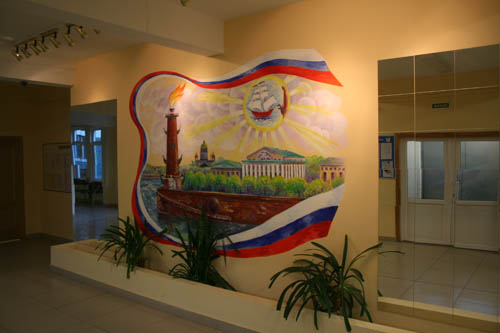 Надеемся на плодотворное сотрудничество.     Адрес: г. Санкт-Петербург, проспект Авиаконструкторов дом 15, корпус 2.
     Телефон: (812) 417-64-86.
     Факс: (812) 417-64-86.
     Электронная почта: primschool38@yandex.ru.     Школьный сайт: http://spb-school-38.ru.Отдел образования Администрации Приморского районаГБОУ «Информационно-методический центр»Приморского района Санкт-ПетербургаГБОУ школа № 38 Приморского района Санкт-ПетербургаТехнологии деятельности классных руководителейв условиях реализации ФГОСРайонный семинар«Совершенствование поликультурного образовательного пространства»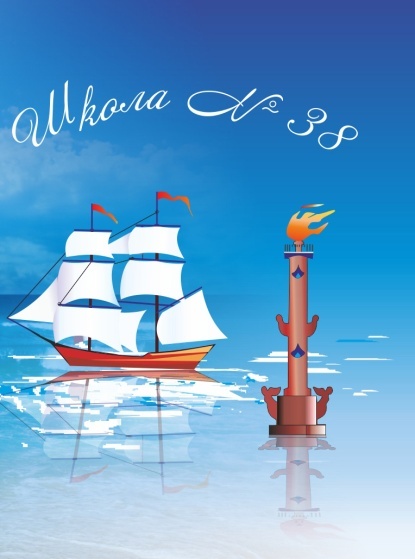 Санкт-Петербург24 февраля 2016 г.ПРОГРАММА